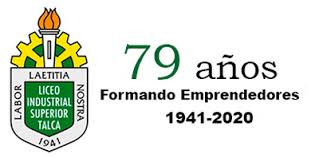 Evaluación Formativa. Unidad 1: BIENESTAR Y SALUD.OBJETIVOS:Identificar diferentes factores que influyen en la salud individual y colectiva.INSTRUCCIONES:Se trata de un trabajo individual.La evaluación deberá ser respondida con letra CLARA Y LEGIBLE.La prueba deberá ser respondida con lápiz pasta azul o negro.Evite los borrones.Enviar al correo fisicalistal2020@gmail.com (3°A-B-E) o al correo  mendezcanamaria@gmail.com  (3°C-D-F-G-H). ITEM I: Desarrolla las siguientes preguntas, para responderlas utiliza tu texto de estudio (páginas 20 - 33) y también puedes utilizar como apoyo las guías que han sido enviadas.1) ¿Cómo definirías el concepto de salud?2) ¿Cómo diferencias en tu vida diaria el estado de salud y enfermedad?3) ¿Qué son los nutrientes?4) ¿Cuáles son las principales funciones de cada tipo de nutrientes?5) ¿Qué diferencias existen entre las dietas vegetarianas y las dietas veganas?6) Menciona cinco alimentos saludables y explica porque lo son.7) ¿Qué ocurre con las características de la descendencia de un organismo si se modifica su ADN?8) ¿Qué Aspectos de la salud se ven beneficiados por el deporte?9) ¿Qué diferencias hay entre drogas licitas e ilícitas?10) ¿Por qué crees que el alcohol y la marihuana son las drogas  más comunes en CHILE entre los adolescentes?Recuerda enviar al correo físicalistal2020@gmail.com (3°A-B-E) o mendezcanamaria@gmail.com (3°C-D-F-G-H).Muchas gracias.Nombre:Curso: 3º año medio (      )Fecha de la evaluación:              /           /  2020